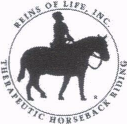 Donation formThe 25th Annual Kelsey Marie Memorial Dinner & AuctionWe make a difference because you make it possible!The gala event is on Saturday, January 28th, 2023 at The Armory in South Bend, IN.Visit our website to learn more!Date:	Donor’s Name: Main Contact Name: Telephone: Email: 	Address (City, State, Zip): Donation description:Donor’s Stated Value: Delivery method:  Will be mailed by  Pick-up needed by  Can be delivered by  Can be emailed by  I would like to remain anonymous